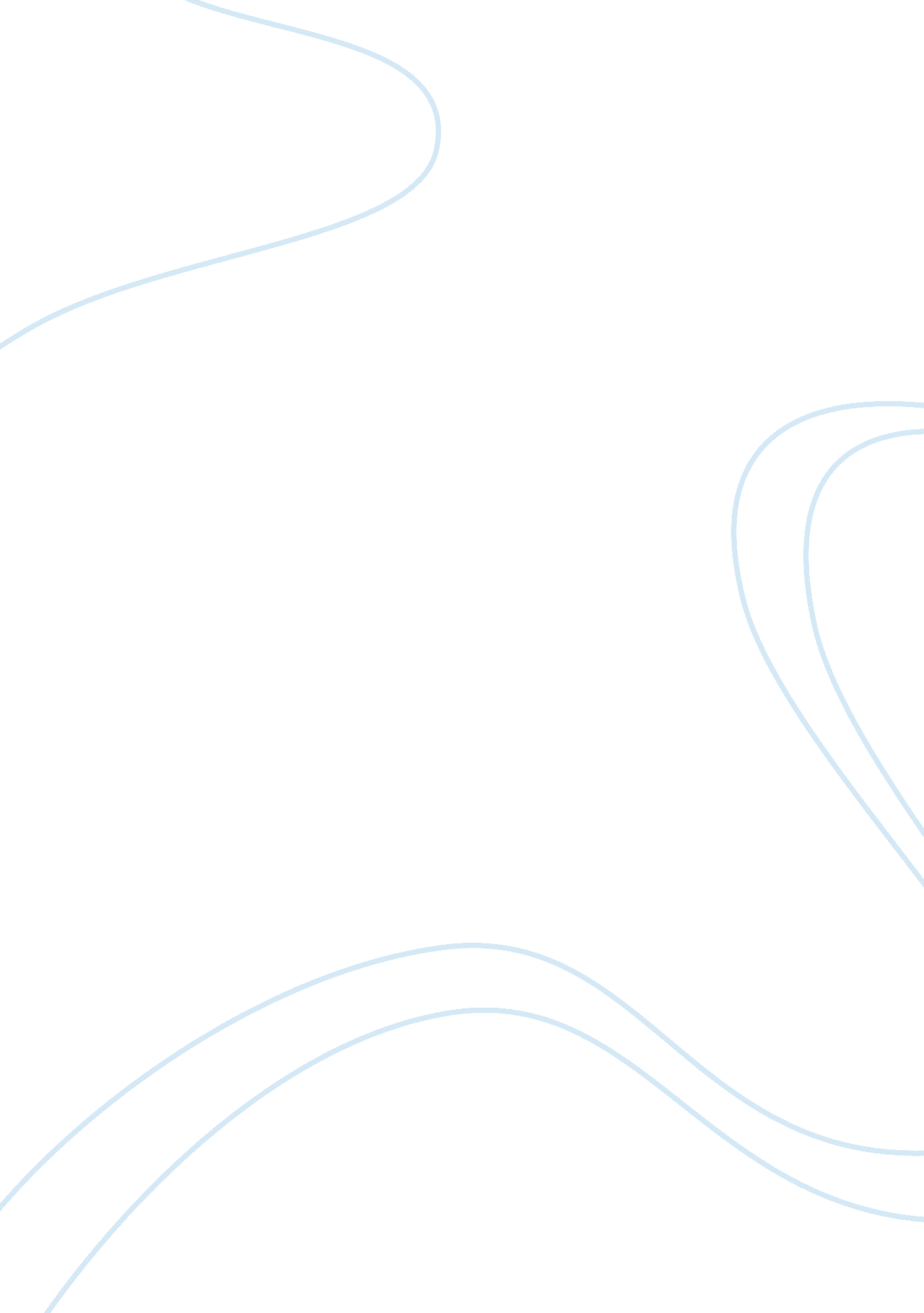 Questions and answersLinguistics, English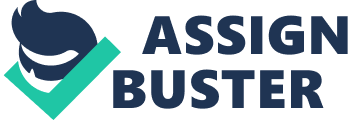 A soliloquy is the sharing of ones thoughts and feelings or talking by oneself, thereby communion with the audience in a drama. It helps a character to share his/her inner most feeling with the audience. As applied in the Shakespeare book, a character like Othello he in traps the audience as they do the play (Shakespeare, 2001). This gets to involve the audience and help to keep them captive to being keen to the play. It helps the audience to even think of what will happen next, and keep them curious. 
Lago speaks about his hatred for Moor, and he wants to revenge by joining hands with Roderio. This is influenced after he suspects that Cassio was given the post, by reasons of Desdemona’s friendship, and because he interfered with the relationship between Cassio and Desdemona (Shakespeare, 2001). He wishes to stop the wedding of the two, with the help of Rodirego if it is not to late to do so. This marks the end of a warm freindship between Othello and Lago. This leaves Lagos name tarshished, from being an honest man, to the mortal enemy of Moor. His former friend Moor who is regarded noble and attains the highest military position. 
Roderigo serves as a secondary antagonist in the play. He is a Venetian desperately lusting but a declined Desdemona. In a dramatic persona, Roderigo is described as a dupe, a gull or an easy target. To pave way to Desdemona’s bed, Roderigo opens his handbag to Lago in the wrong belief that lago will help him (Shakespeare, 2001). At the very beginning, he alerts Brabantio that Desdemona has run away with Moor. Raderigo is hurt badly by lago, after the killing of Michael runs amiss. He is injured in the attempt of failing to kill Cassio. He is then stabbed and left to die, by Lago however later it is known that he had left letters telling the truth about Lagos plans. 
Moor is a term used to refer to someone or anyone who is either Arab or African. It is a Muslims region, which is half-Christian and half Muslim. Varied on the theme of racism, Moor as referred in the story, Shakespeare, is dark skin, and is discriminated in a big way by Montano. He seeks to revenge with the help of Lago, who he asks to give services to Montano, to get a grip to revenge. In a net of lies, Lago manipulates other characters in the name revenge (Shakespeare, 2001). The sense that they think Lago is honest; he achieves a chance to manipulate them all. 
The play fits tragedy in that; Shakespeare is searching for a particular tragedy to cover for the many tragedies. Shakespeare is influence, by the fact that the Moor is discriminated by the Christian region. It is challenging and so he opts for the play since he has found characters that seem to imply peculiar to the tragedies (Shakespeare, 2001). This helps understanding and familiarity with Shakespeare tragedies as one. The tragedy centralized concern the devastation of man greatness embody. Bradley rightfully criticizes Hegel for underestimating in most tragedies the final sense of waste evidence. Othello’s murder of Desdemona, for example, shows that there are differences between the two reigns. His role is therefore to unite in character both male and female (Shakespeare, 2001). 
Work Cited 
Shakespeare, William. Othello. (2001). Retrieved on 13th April 2013 from http://shakespeare. mit. edu/othello/index. html 